Meghívó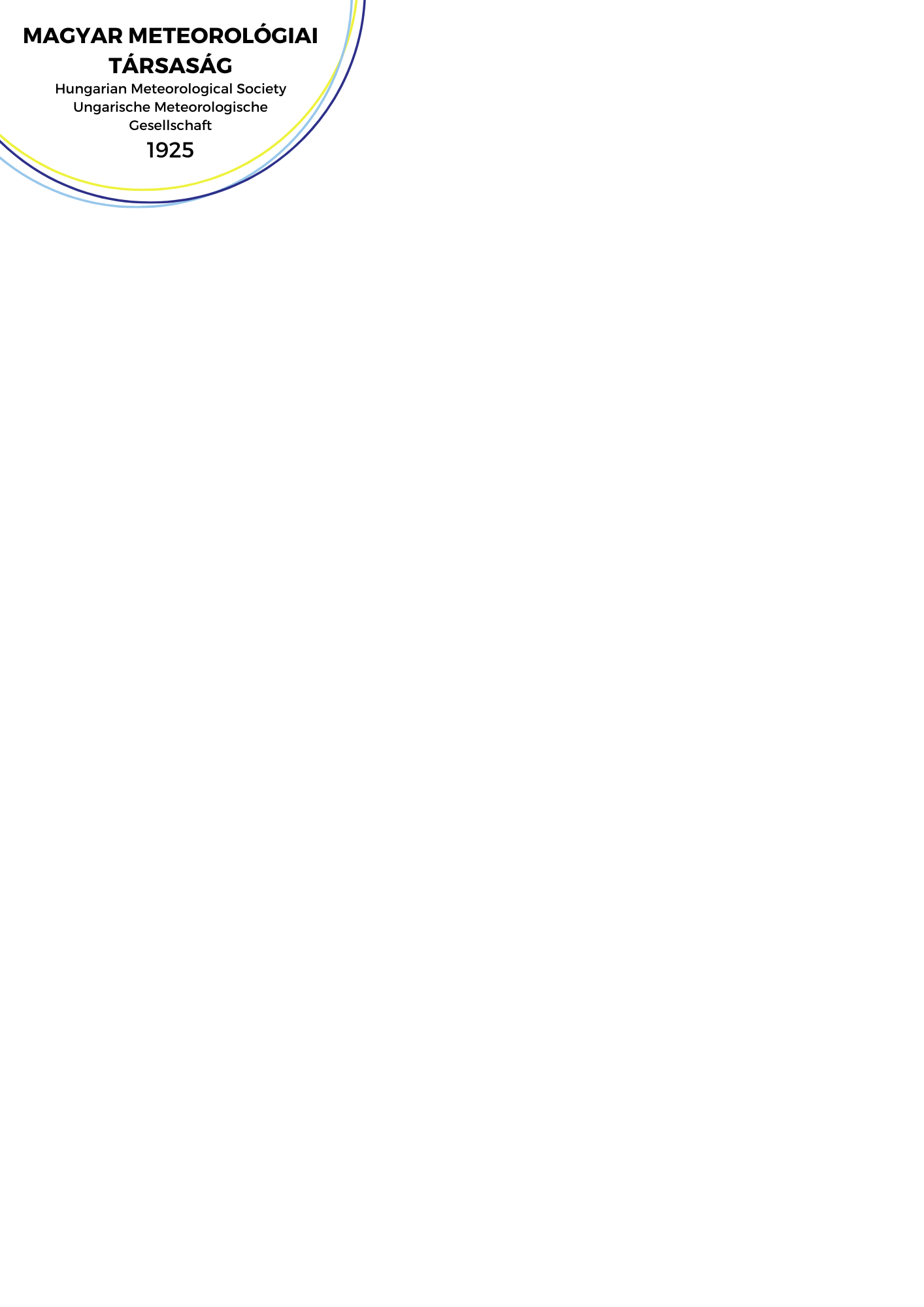 az MMT Szombathelyi Csoportjának2023. október 17-én, kedden, 18 órakor kezdődőelőadóülésére, amelyenKOVÁCS PÉTER:FINNORSZÁG ÉPÍTÉSZ SZEMMEL                címmel tart előadást.Helyszín:               Eötvös Loránd Tudományegyetem               Savaria Egyetemi Központ               C-épület Nagyelőadó                         Szombathely Károlyi Gáspár tér 4.                      Minden érdeklődőt szeretettel várunk!         Az előadás ingyenes.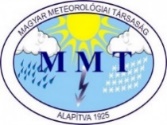 	Dr. Kúti Zsuzsanna	            	elnök	                                                                                        MMT Szombathelyi Csoport